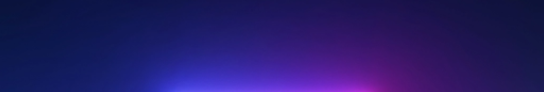 グループ申請の場合のみ、グループ名及び代表企業以外の法人について、以下に必要事項を記載してください。　 なお、代表企業に関する必要事項はオンライン申請受付フォームに記載してください。ふりがなグループ名①ふりがな①企業名①ふりがな①所在地〒①所在地①事業概要①直近売上高円創業年（西暦）年①資本金円従業員数人②ふりがな②企業名②ふりがな②所在地〒②所在地②事業概要②直近売上高円創業年（西暦）年②資本金円従業員数人③ふりがな③企業名③ふりがな③所在地〒③所在地③事業概要③直近売上高円創業年（西暦）年③資本金円従業員数人